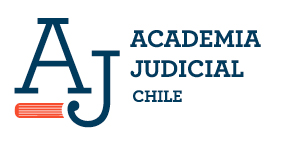 Carta de Motivación*